HOTEL RESERVATION FORMPlease confirm the following room reservation:Booking GuaranteedReservation Cut-Off Date: September 10, 2016 * Guest rooms at discounted rates have been reserved for conference participants in the Hotel. Please make sure your room reservation shall be made by September 10, 2016. After the date, original rates will be applied to all room reservations.* Any cancellations should be made by September 10, 2016, and no-shows will be subject to charge for one night fee.IEEE/RSJ International Conference on Intelligent Robots and Systems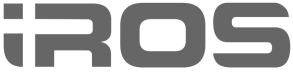 October 9-14, 2016 / Daejeon Convention Center, Daejeon, Korea / www.iros2016.orgOctober 9-14, 2016 / Daejeon Convention Center, Daejeon, Korea / www.iros2016.orgSend to:Hotel Interciti (★★★★)Send to:Ms. Heajin KUTel: +82-42-600-6006~7Fax: +82-42-600-6008E-mail: hotelinterciti@hanmail.netWebsite: http://www.hotelspapia.com/english/index.phpMs.Mr.Last Name :Last Name :Fist Name :Fist Name :Title :Title :Company :Company :Address :Address :Zip Code :Zip Code :Country :Country :Tel :Tel :Fax :Fax :E-mail :E-mail :Arrival Date Arrival Date Departure DateDeparture DateFlight Number(if known)Flight Number(if known)Arrival Time (if known)Arrival Time (if known)Room Rate(Discounted Rate)Room Rate(Discounted Rate)□ Premier Double: KRW160,000 (Included 1person breakfast)□ Premier Twin: KRW180,000 (Included 2person breakfast)□ Corner Deluxe: KRW180,000 (Included 1person breakfast)□ Premier Double: KRW160,000 (Included 1person breakfast)□ Premier Twin: KRW180,000 (Included 2person breakfast)□ Corner Deluxe: KRW180,000 (Included 1person breakfast)□ Premier Double: KRW160,000 (Included 1person breakfast)□ Premier Twin: KRW180,000 (Included 2person breakfast)□ Corner Deluxe: KRW180,000 (Included 1person breakfast)□ Premier Double: KRW160,000 (Included 1person breakfast)□ Premier Twin: KRW180,000 (Included 2person breakfast)□ Corner Deluxe: KRW180,000 (Included 1person breakfast)* Above rates include 10% tax & 10% service charge and breakfast.* To make your reservation, send your reservation form to the hotel directly.* Above rates include 10% tax & 10% service charge and breakfast.* To make your reservation, send your reservation form to the hotel directly.* Above rates include 10% tax & 10% service charge and breakfast.* To make your reservation, send your reservation form to the hotel directly.* Above rates include 10% tax & 10% service charge and breakfast.* To make your reservation, send your reservation form to the hotel directly.* Above rates include 10% tax & 10% service charge and breakfast.* To make your reservation, send your reservation form to the hotel directly.* Above rates include 10% tax & 10% service charge and breakfast.* To make your reservation, send your reservation form to the hotel directly.Card Type :Name on Card :Card No. :Signature :Exp. Date :(    /   /    )